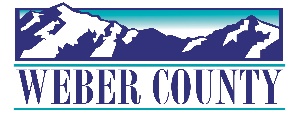 PUBLIC NOTICE is hereby given that the Board of Commissioners of Weber County, Utah will hold a regular commission meeting in the Commission Chambers at 2380 Washington Blvd., Ogden, Utah, on Tuesday, November 30, 2021, commencing at 10:00 a.m. The agenda for the meeting consists of the following:This meeting is also available by Zoom: link- https://zoom.us/j/98286152984?pwd=TEZicTNvLzlTdWQ3Sk0yaDBvR3p2UT09Meeting ID: 982 8615 2984Passcode: 106808Phone- 1(312)626- 6799Welcome- Commissioner HarveyB. 	Pledge of Allegiance- Andi Beadles	C.	Invocation- Commissioner FroererD.	Thought of the Day- Commissioner HarveyE.	Consent Items-1.	Request for approval of warrants #4732-4756, #463980-46071 and 131 in the amount of $153,393.96.2. 	Request for approval of purchase orders in the amount of $12,717.30.3.	Request for approval to ratify new beer licenses.4.	Request for approval of a donation of “Prop 1 Funds” in the amount of $42,901.49 to Trails Foundation of Northern Utah for asphalt surface repairs and construction of a new section of the Weber River Parkway.5.	Request for approval of the 2-900 Covid-19 Vaccination Policy.F.	Action Item-1.	Request for approval of a first reading of an Ordinance of the County Commissioners of Weber County amending certain provisions of the purchasing code.	Presenter: Jason Horne G. 	Public Hearings-	1.	Request for a motion to adjourn meeting and convene public hearings. 		2.	Public hearing regarding the Weber Housing Authority’s 5-Year and Annual PHA Plan.			Presenter: Andi Beadles3.	Public hearing for consideration and action on a request to vacate 2’ of a 10’ public utility easement located on the rear of lot 32 of Mountain View Estates Number 5.(2021-8)            Presenter: Felix Lleverino4.	Public hearing to consider and take action on a request to vacate the 10-foot public utility easement, located along the north side of lot 2 of the Lake View Estates, 1282 N 7100 E, Eden. 			Presenter: Felix Lleverino	5.	Public Comments (please limit comments to 3 minutes).	6.	Request for a motion to adjourn public hearing and reconvene public meeting.	7.	Action on public hearing- 					G2-  No action required.G3-  Request for approval to vacate 2’ of a 10’ public utility easement located on the rear of lot 32 of Mountain View Estates Number 5.(2021-8)             	 Presenter: Felix LleverinoG4-  Request for approval to vacate the 10-foot public utility easement, located along the north side of lot 2 of the Lake View Estates, 1282 N 7100 E, Eden. 				Presenter: Felix LleverinoH.	Commissioner Comments-  I.	Closed Session- 			Request for a motion for a closed session to discuss the purchase, exchange or lease of real property, including any form of property rights and water shares. J.	Adjourn-CERTIFICATE OF POSTINGThe undersigned duly appointed Executive Coordinator in the County Commission Office does hereby certify that the above notice and agenda were posted as required by law this 24th day of November, 2021.																						______________________________________________											Shelly HalacyIn compliance with the Americans with Disabilities Act, persons needing auxiliary services for these meetings should call the Weber County Commission Office at 801-399-8405 at least 24 hours prior to the meeting. Information on items presented can be found by clicking highlighted words at the end of the item.